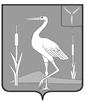 АДМИНИСТРАЦИЯБОЛЬШЕКАРАЙСКОГО МУНИЦИПАЛЬНОГО ОБРАЗОВАНИЯРОМАНОВСКОГО МУНИЦИПАЛЬНОГО РАЙОНАСАРАТОВСКОЙ ОБЛАСТИ                                                               ПОСТАНОВЛЕНИЕот 11.07.2022 год                                          №40                                       с.Большой КарайО внесении изменений в постановление администрацииБольшекарайского муниципального образования Романовского муниципального районаСаратовской области от 19.05.2022 №27В связи с изменениями, внесенными Федеральным законом от 26.03.2022 №65-ФЗ «О внесении изменений в Бюджетный кодекс Российской Федерации» в часть 4 статьи 116 и часть 2 статьи 121 Бюджетного кодекса Российской Федерации администрация Большекарайского муниципального образования Романовского муниципального района Саратовской области                                              ПОСТАНОВЛЯЕТ:Внести в приложение к постановлению администрации Большекарайского муниципального образования Романовского муниципального района Саратовской области от 19.05.2022 №27 «Об утверждении порядка ведения муниципальной долговой книги Большекарайского муниципального образования Романовского муниципального района Саратовской области следующие изменения:- подпункт 2.3 главы 2 изложить в новой редакции:«2.3 В состав муниципального долга включаются обязательства, вытекающие из муниципальной гарантии в сумме фактически имеющихся у принципала обязательств, обеспеченных муниципальной гарантией, но не более суммы государственной гарантии Российской Федерации»- главу 2 дополнить пунктом 2.5 следующего содержания:«2.5 Информация о долговых обязательствах по муниципальным гарантиям вносится финансовым управлением в муниципальную долговую книгу в течение пяти рабочих дней с момента получения сведений о фактическом возникновении (увеличении) или прекращении (уменьшении) обязательств принципала, обеспеченных муниципальной гарантией»2.Настоящее постановление вступает в силу со дня его подписания и распространяется на    правоотношения, возникшие с 01.01.2022.3. Контроль за исполнением настоящего постановления оставляю за собой.Глава Большекарайского муниципального образования                                           Н.В. Соловьева